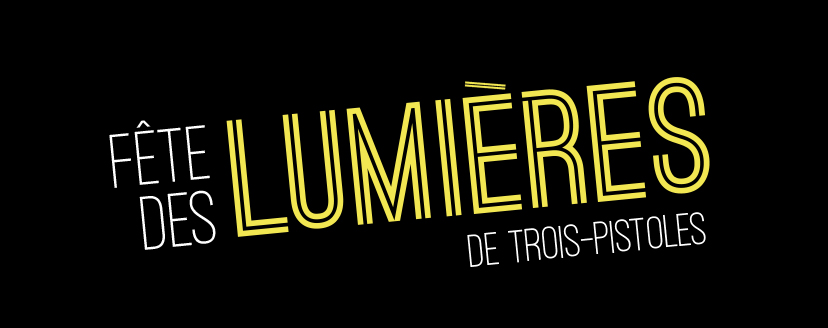 Inscription au Marché des Lumières, présenté dans le cadre de laFête des Lumières de Trois-Pistoles, le samedi 7 décembre 2019,à la chapelle de l’église Notre-Dame-des-Neiges______________________________________ IMPORTANT ___________________________________Les exposants intéressés à participer au Marché des Lumières, le 7 décembre prochain entre 11 h et 16 h, doivent remplir et retourner ce formulaire d’ici 16 h le 25 octobre par courriel à administration@ville-trois-pistoles.ca . Seuls les exposants retenus recevront une confirmation par courriel le 8 novembre. Ceux-ci devront s’acquitter des frais de location (30 $) avant le 22 novembre pour garantir leur participation (voir la section ci-dessous pour les modalités de paiement). Informations sur l'exposantNom de l’entreprise : _________________________________________________________________________________Personne responsable : ________________________________________________________________________________Adresse complète : _______________________________________________Ville : _____________________ (Québec)Code postal : ____________________________Téléphone : __________________________ Cell. : ______________________Courriel : ___________________________________________________________________________________________Informations sur le(s) produit(s) proposé(s) Agroalimentaire	 Artisanat Présentation de(s) produit(s) exposé(s) :______________________________________________________________________________________________________________________________________________________________________________________________________Frais de location et modalités de paiementL’exposant retenu pour l’événement devra s’acquitter des frais de location de 30 $ et ce, avant le 22 novembre, pour garantir sa participation. Passé ce délai, le comité organisateur du Marché des Lumières se réserve le droit d’offrir le kiosque à un autre exposant. Le paiement peut être fait par chèque à l’attention de la Ville de Trois-Pistoles, en argent comptant ou par Interac directement à l’hôtel de ville de Trois-Pistoles, situé au 5, rue Notre-Dame Est, entre 8 h 30 et 12 h et 13 h et 16 h, du lundi au vendredi. Conditions de locationL’organisation du Marché des Lumières relève de la responsabilité du comité organisateur de la Fête des Lumières de Trois-Pistoles. Un plan de salle déterminera l’emplacement des exposants lors de l’installation. Il est de votre responsabilité de vous y conformer. Chaque exposant aura droit à une table et une ou deux chaises. Le montage des kiosques aura lieu entre 9 h et 11 h le samedi 7 décembre et le démontage s’effectuera entre 16 h et 18 h la même journée. Aucun produit ou équipement ne pourra demeurer sur place suite à l’événement. La Fête des Lumières s'engage à : Assurer le bon déroulement de l'événement. Publiciser la tenue de l’événement. ÉlectricitéPrévoyez-vous utiliser de l’électricité ? 		 Oui 		 NonSi oui, quel équipement sera branché ? Spécifiez : ______________________________________________________________________________________________________________________________________________________________________________________________________Notez que vous devez fournir vos rallonges électriques ou barres d’alimentation pour vous brancher au réseau électrique. Conditionnellement à ma sélection en tant qu’exposant, en signant ce document et en m’acquittant des frais de location, je reconnais avoir pris connaissance des informations contenues dans le présent formulaire et m’engage à respecter les conditions de participation au Marché des Lumières 2019, présenté dans le cadre de la Fête des Lumières de Trois-Pistoles, le 7 décembre 2019.Signature : _____________________________________________________Date : _________________________________Section réservée - Ne rien inscrireDate de réception : _________________________________________________Commentaires : ______________________________________________________________________________________________________________________________________________________________________________________________________